РЕГИОНАЛЬНАЯ СИСТЕМА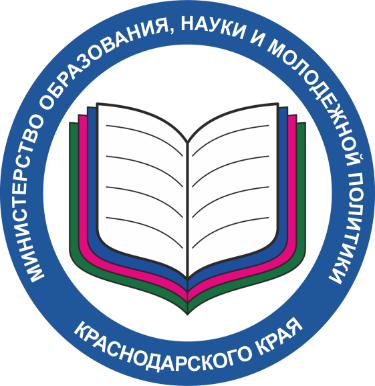 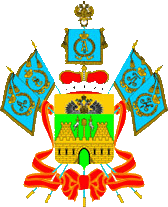 обеспечения профессионального развития педагогических работников Краснодарского краяУтверждена приказом министерства образования, науки и молодежной политики Краснодарского краяЦ-3. Построение индивидуальных маршрутов непрерывного развития профессионального мастерства педагогических работников.Обоснование цели: Серьезными вызовами в системе дополнительного профессионального образования стали профессиональные стандарты различных категорий педагогических работников, которые конкретизируют их трудовые функции и ориентируют педагогов на развитие своих профессиональных качеств, тем самым предоставляя возможность профессионального роста, органично реализуемую посредством такого эффективного инструмента, как индивидуальный образовательный маршрут. Индивидуальный образовательный маршрут педагогического работника – комплекс мероприятий, включающий описание содержания, форм организации, технологий, темпа и общего времени освоения педагогическим работником необходимых знаний, умений, практических навыков и опыта, основанный на персонифицированном подходе к организации дополнительного профессионального образования, в том числе, учитывающем актуальные дефициты профессиональных компетенций педагога, его личные ресурсы, педагогический потенциал или условия образовательной организации, в которой он работает, а также возможности и ресурсы системы дополнительных профессиональных программ (федерального и регионального уровня).Принципы персонификации, мобильности и адресности, лежащие в основе деятельности ЦНППМПР, определяют индивидуальные задачи повышения квалификации, способствуют разработке и реализации индивидуальных образовательных маршрутов на основе результатов диагностики профессиональных компетенций в ЦОПМКП и в специализированной программе «Автоматизированные технологии объективной и комплексной, мониторинговой оценки (диагностики) характеристик компетентности педагогических работников и руководителей общеобразовательных организаций» в ЦНППМПР, а также позволяют оперативно реагировать как на приоритетные направления развития российского образования, так и на изменяющиеся запросы и/или профессиональные дефициты педагогических коллективов и отдельных педагогов, управленческих кадров.